附件1：第十五届论坛及展览议程安排（拟定）附件2：第十五届论坛参会注册表附件3：第十五届展览专业观众注册表附件4：第十五届展览介绍及平面图附件5：第十五届展览参展注册表是否会员企业:□是  □否            选择展位号:              面积：日期时间议程拟定内容11月7日08:30-22:00报到注册11月7日12:00-14:00 期货红人对话午餐会把脉大宗商品趋势，探讨资产配置模式，提升财务风险管控能力11月7日19:00-21:00行业领袖招待晚宴VIP嘉宾、重点企业负责人持证专享11月8日08:30-08:50开幕式领导嘉宾致辞11月8日08:50-09:00 开幕式2015年再生有色金属综合利用示范工程发布及颁奖仪式 11月8日09:00-12:00主论坛主旨演讲:BIR、ISRI、欧美、中东、东南亚、日本等国家、地区行业组织、大型企业技术、贸易、投资、风险分析等主旨演讲11月8日12:00-14:00再生铜技术交流   午餐会技术装备推介、供需平台搭建11月8日12:00-14:00企业沙龙          专属午宴海外VIP俱乐部成员、邀约企业、常务理事单位以上企业负责人11月8日14:00-16:30政商对话会政策解析、直面交流、政策建议、发展指导11月8日14:00-16:30新资管时代创新发展论坛对话金融资本，探讨借力发展，研判机遇挑战11月8日14:00-16:30贸易对焦市场开拓论坛美洲、欧洲、东南亚等重点市场趋势研判、市场机会，企业合作，期货市场开放及“一带一路”行业新活力11月8日18:00-19:30联创会新生代晚餐会联创会成员及定向邀请，推介、研讨联创会年度工作11月8日18:00-19:30园区推介自助晚餐会园区招商引资推介11月8日18:00-19:30展商之夜自助晚餐会展商独享，产业链名录发布11月9日07:30-08:30再生铝技术交流   早餐会技术装备企业赞助，定向邀请，技术装备推介、供需平台搭建11月9日07:30-08:30“自贸区来了”    早餐会自贸区政策重点解析，特点剖析，借助FT账户政策降低融资成本11月9日09:00-11:00再生铜铝专题论坛代表性企业围绕转型升级、模式创新等专题推介、讨论交流11月9日11:00-12:30再生铅锌专题论坛代表性企业围绕转型升级、模式创新等专题推介、讨论交流11月9日10:00-16:00公众开放日产业知识科普，影像传播、实物展出、发展见证11月9日14:00-17:00汽车拆解分论坛（单独注册）合作首探、强强联合、专业性、前瞻性、实用性为一体11月9日14:00-18:00企业交流考察宁波再生铜企业及园区11月10日09:00-16:00企业交流考察江浙地区再生金属企业11月11日09:00-12:00企业交流考察浙江地区再生金属企业注：11月7日全天、8日上午布展，11月8日11:00开展，11月9日17:00撤展注：11月7日全天、8日上午布展，11月8日11:00开展，11月9日17:00撤展注：11月7日全天、8日上午布展，11月8日11:00开展，11月9日17:00撤展注：11月7日全天、8日上午布展，11月8日11:00开展，11月9日17:00撤展会刊刊登基本信息会刊刊登基本信息会刊刊登基本信息会刊刊登基本信息会刊刊登基本信息会刊刊登基本信息会刊刊登基本信息会刊刊登基本信息会刊刊登基本信息会刊刊登基本信息会刊刊登基本信息会刊刊登基本信息会刊刊登基本信息公司名称（中文）（中文）（中文）（中文）（中文）（中文）（中文）（中文）（中文）（中文）（中文）（中文）公司名称（英文）（英文）（英文）（英文）（英文）（英文）（英文）（英文）（英文）（英文）（英文）（英文）公司地址（中文）（中文）（中文）（中文）（中文）（中文）（中文）（中文）（中文）（中文）（中文）（中文）公司地址（英文）（英文）（英文）（英文）（英文）（英文）（英文）（英文）（英文）（英文）（英文）（英文）联系人固定电话固定电话E-mailE-mail企业网址是否会员企业是否会员企业□是      □否□是      □否□是      □否□是      □否企业类型□拆解  □加工  □贸易  □设备  □科研机构  □媒体  □其他：□拆解  □加工  □贸易  □设备  □科研机构  □媒体  □其他：□拆解  □加工  □贸易  □设备  □科研机构  □媒体  □其他：□拆解  □加工  □贸易  □设备  □科研机构  □媒体  □其他：□拆解  □加工  □贸易  □设备  □科研机构  □媒体  □其他：□拆解  □加工  □贸易  □设备  □科研机构  □媒体  □其他：□拆解  □加工  □贸易  □设备  □科研机构  □媒体  □其他：□拆解  □加工  □贸易  □设备  □科研机构  □媒体  □其他：□拆解  □加工  □贸易  □设备  □科研机构  □媒体  □其他：□拆解  □加工  □贸易  □设备  □科研机构  □媒体  □其他：□拆解  □加工  □贸易  □设备  □科研机构  □媒体  □其他：□拆解  □加工  □贸易  □设备  □科研机构  □媒体  □其他：备注以上信息将刊登参会名录内，是否增加手机号码□是，手机号码：                    □否   以上信息将刊登参会名录内，是否增加手机号码□是，手机号码：                    □否   以上信息将刊登参会名录内，是否增加手机号码□是，手机号码：                    □否   以上信息将刊登参会名录内，是否增加手机号码□是，手机号码：                    □否   以上信息将刊登参会名录内，是否增加手机号码□是，手机号码：                    □否   以上信息将刊登参会名录内，是否增加手机号码□是，手机号码：                    □否   以上信息将刊登参会名录内，是否增加手机号码□是，手机号码：                    □否   以上信息将刊登参会名录内，是否增加手机号码□是，手机号码：                    □否   以上信息将刊登参会名录内，是否增加手机号码□是，手机号码：                    □否   以上信息将刊登参会名录内，是否增加手机号码□是，手机号码：                    □否   以上信息将刊登参会名录内，是否增加手机号码□是，手机号码：                    □否   以上信息将刊登参会名录内，是否增加手机号码□是，手机号码：                    □否   参会代表信息参会代表信息参会代表信息参会代表信息参会代表信息参会代表信息参会代表信息参会代表信息参会代表信息参会代表信息参会代表信息参会代表信息参会代表信息姓  名职  位职  位职  位手  机手  机手  机手  机手机号码是否刊登手机号码是否刊登E-mailE-mailE-mail□是   □否□是   □否参会情况统计参会情况统计参会情况统计参会情况统计参会情况统计参会情况统计参会情况统计参会情况统计参会情况统计参会情况统计参会情况统计参会情况统计参会情况统计参加项参加项参加项是否参加是否参加是否参加参会费用参会费用参会费用参会费用参会费用参会费用小计全程参加全程参加全程参加□是 □否□是 □否□是 □否□会员        □8月31日前3000元/人  □8月31日后3500元/人□非会员      □8月31日前3500元/人         □8月31日后4000元/人□会员        □8月31日前3000元/人  □8月31日后3500元/人□非会员      □8月31日前3500元/人         □8月31日后4000元/人□会员        □8月31日前3000元/人  □8月31日后3500元/人□非会员      □8月31日前3500元/人         □8月31日后4000元/人□会员        □8月31日前3000元/人  □8月31日后3500元/人□非会员      □8月31日前3500元/人         □8月31日后4000元/人□会员        □8月31日前3000元/人  □8月31日后3500元/人□非会员      □8月31日前3500元/人         □8月31日后4000元/人□会员        □8月31日前3000元/人  □8月31日后3500元/人□非会员      □8月31日前3500元/人         □8月31日后4000元/人9日下午企业交流考察9日下午企业交流考察9日下午企业交流考察□是 □否□是 □否□是 □否□免费□免费□免费□免费□免费□免费10-11日企业交流考察10-11日企业交流考察10-11日企业交流考察□是 □否□是 □否□是 □否□2500元/人□2500元/人□2500元/人□2500元/人□2500元/人□2500元/人费用合计（大写）费用合计（大写）费用合计（大写）注：1.上述参会费用为套餐费用，且在规定时间内完成注册汇款，方可参加所有论坛及展览参观；2.所有参会人员请随注册表附传个人近期免冠二寸彩色照片电子版一份，用于制作参会证件。注：1.上述参会费用为套餐费用，且在规定时间内完成注册汇款，方可参加所有论坛及展览参观；2.所有参会人员请随注册表附传个人近期免冠二寸彩色照片电子版一份，用于制作参会证件。注：1.上述参会费用为套餐费用，且在规定时间内完成注册汇款，方可参加所有论坛及展览参观；2.所有参会人员请随注册表附传个人近期免冠二寸彩色照片电子版一份，用于制作参会证件。注：1.上述参会费用为套餐费用，且在规定时间内完成注册汇款，方可参加所有论坛及展览参观；2.所有参会人员请随注册表附传个人近期免冠二寸彩色照片电子版一份，用于制作参会证件。注：1.上述参会费用为套餐费用，且在规定时间内完成注册汇款，方可参加所有论坛及展览参观；2.所有参会人员请随注册表附传个人近期免冠二寸彩色照片电子版一份，用于制作参会证件。注：1.上述参会费用为套餐费用，且在规定时间内完成注册汇款，方可参加所有论坛及展览参观；2.所有参会人员请随注册表附传个人近期免冠二寸彩色照片电子版一份，用于制作参会证件。注：1.上述参会费用为套餐费用，且在规定时间内完成注册汇款，方可参加所有论坛及展览参观；2.所有参会人员请随注册表附传个人近期免冠二寸彩色照片电子版一份，用于制作参会证件。注：1.上述参会费用为套餐费用，且在规定时间内完成注册汇款，方可参加所有论坛及展览参观；2.所有参会人员请随注册表附传个人近期免冠二寸彩色照片电子版一份，用于制作参会证件。注：1.上述参会费用为套餐费用，且在规定时间内完成注册汇款，方可参加所有论坛及展览参观；2.所有参会人员请随注册表附传个人近期免冠二寸彩色照片电子版一份，用于制作参会证件。注：1.上述参会费用为套餐费用，且在规定时间内完成注册汇款，方可参加所有论坛及展览参观；2.所有参会人员请随注册表附传个人近期免冠二寸彩色照片电子版一份，用于制作参会证件。注：1.上述参会费用为套餐费用，且在规定时间内完成注册汇款，方可参加所有论坛及展览参观；2.所有参会人员请随注册表附传个人近期免冠二寸彩色照片电子版一份，用于制作参会证件。注：1.上述参会费用为套餐费用，且在规定时间内完成注册汇款，方可参加所有论坛及展览参观；2.所有参会人员请随注册表附传个人近期免冠二寸彩色照片电子版一份，用于制作参会证件。注：1.上述参会费用为套餐费用，且在规定时间内完成注册汇款，方可参加所有论坛及展览参观；2.所有参会人员请随注册表附传个人近期免冠二寸彩色照片电子版一份，用于制作参会证件。汇款帐号汇款帐号账户名称：北京大雅合国际会展有限公司开 户 行：中国银行北京车公庄西路支行账    号：3298  6092  0017账户名称：北京大雅合国际会展有限公司开 户 行：中国银行北京车公庄西路支行账    号：3298  6092  0017账户名称：北京大雅合国际会展有限公司开 户 行：中国银行北京车公庄西路支行账    号：3298  6092  0017账户名称：北京大雅合国际会展有限公司开 户 行：中国银行北京车公庄西路支行账    号：3298  6092  0017账户名称：北京大雅合国际会展有限公司开 户 行：中国银行北京车公庄西路支行账    号：3298  6092  0017账户名称：北京大雅合国际会展有限公司开 户 行：中国银行北京车公庄西路支行账    号：3298  6092  0017账户名称：北京大雅合国际会展有限公司开 户 行：中国银行北京车公庄西路支行账    号：3298  6092  0017账户名称：北京大雅合国际会展有限公司开 户 行：中国银行北京车公庄西路支行账    号：3298  6092  0017账户名称：北京大雅合国际会展有限公司开 户 行：中国银行北京车公庄西路支行账    号：3298  6092  0017账户名称：北京大雅合国际会展有限公司开 户 行：中国银行北京车公庄西路支行账    号：3298  6092  0017账户名称：北京大雅合国际会展有限公司开 户 行：中国银行北京车公庄西路支行账    号：3298  6092  0017敬告：1.本届论坛及展览仅接受邮件报名，本表可复制，每表1人，请将注册表及汇款凭证Email至member@chinacmra.org；2.会刊信息刊登截止日：2015年10月10日，逾期后仍接受报名，但无法基本信息会刊登录；3.如不能如期参加，请于2015年10月25日前告知，逾期不予退款！公司确认（请加盖公章）年    月    日     敬告：1.本届论坛及展览仅接受邮件报名，本表可复制，每表1人，请将注册表及汇款凭证Email至member@chinacmra.org；2.会刊信息刊登截止日：2015年10月10日，逾期后仍接受报名，但无法基本信息会刊登录；3.如不能如期参加，请于2015年10月25日前告知，逾期不予退款！公司确认（请加盖公章）年    月    日     敬告：1.本届论坛及展览仅接受邮件报名，本表可复制，每表1人，请将注册表及汇款凭证Email至member@chinacmra.org；2.会刊信息刊登截止日：2015年10月10日，逾期后仍接受报名，但无法基本信息会刊登录；3.如不能如期参加，请于2015年10月25日前告知，逾期不予退款！公司确认（请加盖公章）年    月    日     敬告：1.本届论坛及展览仅接受邮件报名，本表可复制，每表1人，请将注册表及汇款凭证Email至member@chinacmra.org；2.会刊信息刊登截止日：2015年10月10日，逾期后仍接受报名，但无法基本信息会刊登录；3.如不能如期参加，请于2015年10月25日前告知，逾期不予退款！公司确认（请加盖公章）年    月    日     敬告：1.本届论坛及展览仅接受邮件报名，本表可复制，每表1人，请将注册表及汇款凭证Email至member@chinacmra.org；2.会刊信息刊登截止日：2015年10月10日，逾期后仍接受报名，但无法基本信息会刊登录；3.如不能如期参加，请于2015年10月25日前告知，逾期不予退款！公司确认（请加盖公章）年    月    日     敬告：1.本届论坛及展览仅接受邮件报名，本表可复制，每表1人，请将注册表及汇款凭证Email至member@chinacmra.org；2.会刊信息刊登截止日：2015年10月10日，逾期后仍接受报名，但无法基本信息会刊登录；3.如不能如期参加，请于2015年10月25日前告知，逾期不予退款！公司确认（请加盖公章）年    月    日     敬告：1.本届论坛及展览仅接受邮件报名，本表可复制，每表1人，请将注册表及汇款凭证Email至member@chinacmra.org；2.会刊信息刊登截止日：2015年10月10日，逾期后仍接受报名，但无法基本信息会刊登录；3.如不能如期参加，请于2015年10月25日前告知，逾期不予退款！公司确认（请加盖公章）年    月    日     敬告：1.本届论坛及展览仅接受邮件报名，本表可复制，每表1人，请将注册表及汇款凭证Email至member@chinacmra.org；2.会刊信息刊登截止日：2015年10月10日，逾期后仍接受报名，但无法基本信息会刊登录；3.如不能如期参加，请于2015年10月25日前告知，逾期不予退款！公司确认（请加盖公章）年    月    日     敬告：1.本届论坛及展览仅接受邮件报名，本表可复制，每表1人，请将注册表及汇款凭证Email至member@chinacmra.org；2.会刊信息刊登截止日：2015年10月10日，逾期后仍接受报名，但无法基本信息会刊登录；3.如不能如期参加，请于2015年10月25日前告知，逾期不予退款！公司确认（请加盖公章）年    月    日     敬告：1.本届论坛及展览仅接受邮件报名，本表可复制，每表1人，请将注册表及汇款凭证Email至member@chinacmra.org；2.会刊信息刊登截止日：2015年10月10日，逾期后仍接受报名，但无法基本信息会刊登录；3.如不能如期参加，请于2015年10月25日前告知，逾期不予退款！公司确认（请加盖公章）年    月    日     敬告：1.本届论坛及展览仅接受邮件报名，本表可复制，每表1人，请将注册表及汇款凭证Email至member@chinacmra.org；2.会刊信息刊登截止日：2015年10月10日，逾期后仍接受报名，但无法基本信息会刊登录；3.如不能如期参加，请于2015年10月25日前告知，逾期不予退款！公司确认（请加盖公章）年    月    日     敬告：1.本届论坛及展览仅接受邮件报名，本表可复制，每表1人，请将注册表及汇款凭证Email至member@chinacmra.org；2.会刊信息刊登截止日：2015年10月10日，逾期后仍接受报名，但无法基本信息会刊登录；3.如不能如期参加，请于2015年10月25日前告知，逾期不予退款！公司确认（请加盖公章）年    月    日     敬告：1.本届论坛及展览仅接受邮件报名，本表可复制，每表1人，请将注册表及汇款凭证Email至member@chinacmra.org；2.会刊信息刊登截止日：2015年10月10日，逾期后仍接受报名，但无法基本信息会刊登录；3.如不能如期参加，请于2015年10月25日前告知，逾期不予退款！公司确认（请加盖公章）年    月    日     会刊刊登基本信息会刊刊登基本信息会刊刊登基本信息会刊刊登基本信息会刊刊登基本信息会刊刊登基本信息会刊刊登基本信息会刊刊登基本信息会刊刊登基本信息公司名称（中文）（中文）（中文）（中文）（中文）（中文）（中文）（中文）公司名称（英文）（英文）（英文）（英文）（英文）（英文）（英文）（英文）公司地址（中文）（中文）（中文）（中文）（中文）（中文）（中文）（中文）公司地址（英文）（英文）（英文）（英文）（英文）（英文）（英文）（英文）联系人固定电话E-mailE-mail企业网址是否会员企业是否会员企业□是      □否□是      □否□是      □否企业类型□拆解  □加工  □贸易  □设备  □科研机构  □媒体  □其他：□拆解  □加工  □贸易  □设备  □科研机构  □媒体  □其他：□拆解  □加工  □贸易  □设备  □科研机构  □媒体  □其他：□拆解  □加工  □贸易  □设备  □科研机构  □媒体  □其他：□拆解  □加工  □贸易  □设备  □科研机构  □媒体  □其他：□拆解  □加工  □贸易  □设备  □科研机构  □媒体  □其他：□拆解  □加工  □贸易  □设备  □科研机构  □媒体  □其他：□拆解  □加工  □贸易  □设备  □科研机构  □媒体  □其他：专业观众信息专业观众信息专业观众信息专业观众信息专业观众信息专业观众信息专业观众信息专业观众信息专业观众信息姓  名职  位手  机手  机手  机手机号码是否刊登手机号码是否刊登E-mailE-mail□是   □否□是   □否□是   □否□是   □否□是   □否□是   □否□是   □否□是   □否□是   □否□是   □否□是   □否□是   □否□是   □否□是   □否□是   □否□是   □否□是   □否□是   □否敬告：1.本届展览专业观众仅接受邮件报名，本表可复制，每表仅限1个企业，观展人数不限，请提前将注册表Email至dongj@chinacmra.org；2.报名截止：2015年10月25日，过期后只接受现场报名，现场报名将收取参观费：会员500元/人；非会员1000元/人3.专业观众仅可凭证现场参观展览，不可参加除展览外其它任何活动。（单位加盖公章）年     月     日    敬告：1.本届展览专业观众仅接受邮件报名，本表可复制，每表仅限1个企业，观展人数不限，请提前将注册表Email至dongj@chinacmra.org；2.报名截止：2015年10月25日，过期后只接受现场报名，现场报名将收取参观费：会员500元/人；非会员1000元/人3.专业观众仅可凭证现场参观展览，不可参加除展览外其它任何活动。（单位加盖公章）年     月     日    敬告：1.本届展览专业观众仅接受邮件报名，本表可复制，每表仅限1个企业，观展人数不限，请提前将注册表Email至dongj@chinacmra.org；2.报名截止：2015年10月25日，过期后只接受现场报名，现场报名将收取参观费：会员500元/人；非会员1000元/人3.专业观众仅可凭证现场参观展览，不可参加除展览外其它任何活动。（单位加盖公章）年     月     日    敬告：1.本届展览专业观众仅接受邮件报名，本表可复制，每表仅限1个企业，观展人数不限，请提前将注册表Email至dongj@chinacmra.org；2.报名截止：2015年10月25日，过期后只接受现场报名，现场报名将收取参观费：会员500元/人；非会员1000元/人3.专业观众仅可凭证现场参观展览，不可参加除展览外其它任何活动。（单位加盖公章）年     月     日    敬告：1.本届展览专业观众仅接受邮件报名，本表可复制，每表仅限1个企业，观展人数不限，请提前将注册表Email至dongj@chinacmra.org；2.报名截止：2015年10月25日，过期后只接受现场报名，现场报名将收取参观费：会员500元/人；非会员1000元/人3.专业观众仅可凭证现场参观展览，不可参加除展览外其它任何活动。（单位加盖公章）年     月     日    敬告：1.本届展览专业观众仅接受邮件报名，本表可复制，每表仅限1个企业，观展人数不限，请提前将注册表Email至dongj@chinacmra.org；2.报名截止：2015年10月25日，过期后只接受现场报名，现场报名将收取参观费：会员500元/人；非会员1000元/人3.专业观众仅可凭证现场参观展览，不可参加除展览外其它任何活动。（单位加盖公章）年     月     日    敬告：1.本届展览专业观众仅接受邮件报名，本表可复制，每表仅限1个企业，观展人数不限，请提前将注册表Email至dongj@chinacmra.org；2.报名截止：2015年10月25日，过期后只接受现场报名，现场报名将收取参观费：会员500元/人；非会员1000元/人3.专业观众仅可凭证现场参观展览，不可参加除展览外其它任何活动。（单位加盖公章）年     月     日    敬告：1.本届展览专业观众仅接受邮件报名，本表可复制，每表仅限1个企业，观展人数不限，请提前将注册表Email至dongj@chinacmra.org；2.报名截止：2015年10月25日，过期后只接受现场报名，现场报名将收取参观费：会员500元/人；非会员1000元/人3.专业观众仅可凭证现场参观展览，不可参加除展览外其它任何活动。（单位加盖公章）年     月     日    敬告：1.本届展览专业观众仅接受邮件报名，本表可复制，每表仅限1个企业，观展人数不限，请提前将注册表Email至dongj@chinacmra.org；2.报名截止：2015年10月25日，过期后只接受现场报名，现场报名将收取参观费：会员500元/人；非会员1000元/人3.专业观众仅可凭证现场参观展览，不可参加除展览外其它任何活动。（单位加盖公章）年     月     日    展览介绍【一大主题】创新促进产业绿色发展【六大内容】贸易与服务：国内外贸易商、原料供应商及企业发展相应金融、税务、管理等服务供应商技术与装备：国内外前沿生产与加工技术、装备企业、科研机构、销售企业节能与环保：国内外为企业生产、加工提供节能降耗、粉尘与三废处理、环保处置等解决方案供应商加工与应用：国内外再生金属深加工与应用企业引领与示范：示范工程+最美人物发展与供需：供需信息发布+产业科普+实物展+影像资料【七大优势】整合江浙产业集聚行业资源与区域优势、辐射四方国内外专业媒体强强联手，同类会展联袂宣传，推广信息全覆盖同期网络展览，一次参展，长久服务一对一邀请，参展企业、参观客商、团组数量和专业观众数量再创历史新高行业风向标，供需信息发布、贸易洽谈、最大商机挖掘突破会展格局，完整再生金属行业产业链呈现14年专业会展策划、运营与创新运作，专注品牌打造展览平面图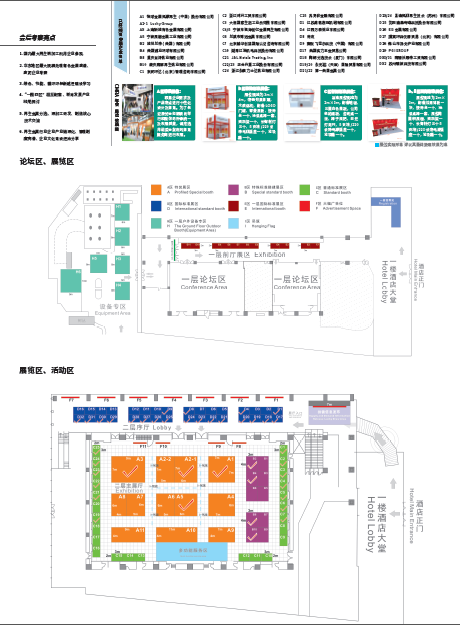 展商联络员信息（用于日常参展事务办理）展商联络员信息（用于日常参展事务办理）展商联络员信息（用于日常参展事务办理）展商联络员信息（用于日常参展事务办理）展商联络员信息（用于日常参展事务办理）展商联络员信息（用于日常参展事务办理）展商联络员信息（用于日常参展事务办理）展商联络员信息（用于日常参展事务办理）展商联络员信息（用于日常参展事务办理）展商联络员信息（用于日常参展事务办理）联系人:联系人:联系人:电话（手机/座机）：电话（手机/座机）：E-mail:E-mail:QQ/微信:QQ/微信:QQ/微信:展商基本信息（用于会刊文字介绍及展位楣板基本信息，不填写将默认为放弃登录会刊）展商基本信息（用于会刊文字介绍及展位楣板基本信息，不填写将默认为放弃登录会刊）展商基本信息（用于会刊文字介绍及展位楣板基本信息，不填写将默认为放弃登录会刊）展商基本信息（用于会刊文字介绍及展位楣板基本信息，不填写将默认为放弃登录会刊）展商基本信息（用于会刊文字介绍及展位楣板基本信息，不填写将默认为放弃登录会刊）展商基本信息（用于会刊文字介绍及展位楣板基本信息，不填写将默认为放弃登录会刊）展商基本信息（用于会刊文字介绍及展位楣板基本信息，不填写将默认为放弃登录会刊）展商基本信息（用于会刊文字介绍及展位楣板基本信息，不填写将默认为放弃登录会刊）展商基本信息（用于会刊文字介绍及展位楣板基本信息，不填写将默认为放弃登录会刊）展商基本信息（用于会刊文字介绍及展位楣板基本信息，不填写将默认为放弃登录会刊）公司名称（中文）（中文）（中文）（中文）（中文）（中文）（中文）（中文）（中文）公司名称（英文）（英文）（英文）（英文）（英文）（英文）（英文）（英文）（英文）公司简介（中文200字以内）（中文200字以内）（中文200字以内）（中文200字以内）（中文200字以内）（中文200字以内）（中文200字以内）（中文200字以内）（中文200字以内）公司简介（英文400个字符以内）（英文400个字符以内）（英文400个字符以内）（英文400个字符以内）（英文400个字符以内）（英文400个字符以内）（英文400个字符以内）（英文400个字符以内）（英文400个字符以内）公司地址（中文）（中文）（中文）（中文）（中文）（中文）（中文）（中文）（中文）公司地址（英文）（英文）（英文）（英文）（英文）（英文）（英文）（英文）（英文）联系人:联系人:电话:手机/座机电话:手机/座机E-mail:E-mail:网址:网址:网址:QQ/微信:企业类型□拆解  □加工  □贸易  □设备  □科研机构  □媒体  □其他：□拆解  □加工  □贸易  □设备  □科研机构  □媒体  □其他：□拆解  □加工  □贸易  □设备  □科研机构  □媒体  □其他：□拆解  □加工  □贸易  □设备  □科研机构  □媒体  □其他：□拆解  □加工  □贸易  □设备  □科研机构  □媒体  □其他：□拆解  □加工  □贸易  □设备  □科研机构  □媒体  □其他：□拆解  □加工  □贸易  □设备  □科研机构  □媒体  □其他：□拆解  □加工  □贸易  □设备  □科研机构  □媒体  □其他：□拆解  □加工  □贸易  □设备  □科研机构  □媒体  □其他：展位规格/价格展位规格/价格展位规格/价格展位规格/价格展位规格/价格展位规格/价格展位规格/价格展位规格/价格展位规格/价格展位规格/价格类型类型类型展位说明展位说明展位说明展位说明展位说明价格（RMB）价格（RMB）异形特装展区（A）异形特装展区（A）异形特装展区（A）不含搭建、装修、用电。根据企业要求及产品特点进行个性化设计及搭建不含搭建、装修、用电。根据企业要求及产品特点进行个性化设计及搭建不含搭建、装修、用电。根据企业要求及产品特点进行个性化设计及搭建不含搭建、装修、用电。根据企业要求及产品特点进行个性化设计及搭建不含搭建、装修、用电。根据企业要求及产品特点进行个性化设计及搭建2500/M22500/M2特殊标准搭建展区（B）展位规格3m×4m特殊标准搭建展区（B）展位规格3m×4m特殊标准搭建展区（B）展位规格3m×4m含搭建、装修、用电。特装效果搭建，木质结构，配备LOGO 门楣、背景展板、接待台一个、洽谈桌椅一套、资料架一个、长臂射灯三个、5 安培/220 伏特电源插座一个，垃圾桶一个。含搭建、装修、用电。特装效果搭建，木质结构，配备LOGO 门楣、背景展板、接待台一个、洽谈桌椅一套、资料架一个、长臂射灯三个、5 安培/220 伏特电源插座一个，垃圾桶一个。含搭建、装修、用电。特装效果搭建，木质结构，配备LOGO 门楣、背景展板、接待台一个、洽谈桌椅一套、资料架一个、长臂射灯三个、5 安培/220 伏特电源插座一个，垃圾桶一个。含搭建、装修、用电。特装效果搭建，木质结构，配备LOGO 门楣、背景展板、接待台一个、洽谈桌椅一套、资料架一个、长臂射灯三个、5 安培/220 伏特电源插座一个，垃圾桶一个。含搭建、装修、用电。特装效果搭建，木质结构，配备LOGO 门楣、背景展板、接待台一个、洽谈桌椅一套、资料架一个、长臂射灯三个、5 安培/220 伏特电源插座一个，垃圾桶一个。55000/个（12 M2）55000/个（12 M2）普通标准展区（C）展位规格2m×3m普通标准展区（C）展位规格2m×3m普通标准展区（C）展位规格2m×3m含简易标准搭建及准用电费。标准展位规格为2M×3M，配备地毯、三面白色围板，公司名称楣板、咨询桌一张、椅子两把、日光灯两只、5 安培/220 伏特电源插座一个，垃圾桶一个。含简易标准搭建及准用电费。标准展位规格为2M×3M，配备地毯、三面白色围板，公司名称楣板、咨询桌一张、椅子两把、日光灯两只、5 安培/220 伏特电源插座一个，垃圾桶一个。含简易标准搭建及准用电费。标准展位规格为2M×3M，配备地毯、三面白色围板，公司名称楣板、咨询桌一张、椅子两把、日光灯两只、5 安培/220 伏特电源插座一个，垃圾桶一个。含简易标准搭建及准用电费。标准展位规格为2M×3M，配备地毯、三面白色围板，公司名称楣板、咨询桌一张、椅子两把、日光灯两只、5 安培/220 伏特电源插座一个，垃圾桶一个。含简易标准搭建及准用电费。标准展位规格为2M×3M，配备地毯、三面白色围板，公司名称楣板、咨询桌一张、椅子两把、日光灯两只、5 安培/220 伏特电源插座一个，垃圾桶一个。9900/个（6M2）9900/个（6M2）主展区前厅国际展区（D）展位规格2m×3m主展区前厅国际展区（D）展位规格2m×3m主展区前厅国际展区（D）展位规格2m×3m含展具制作费、安装及背景制作费，标准用电费。展位规格2M×3M，配备拉网背板一块、接待台一个、洽谈桌椅一套、展位同面积展毯、资料架一个、长臂射灯三个，5安培/220伏特电源插座一个，垃圾桶一个。含展具制作费、安装及背景制作费，标准用电费。展位规格2M×3M，配备拉网背板一块、接待台一个、洽谈桌椅一套、展位同面积展毯、资料架一个、长臂射灯三个，5安培/220伏特电源插座一个，垃圾桶一个。含展具制作费、安装及背景制作费，标准用电费。展位规格2M×3M，配备拉网背板一块、接待台一个、洽谈桌椅一套、展位同面积展毯、资料架一个、长臂射灯三个，5安培/220伏特电源插座一个，垃圾桶一个。含展具制作费、安装及背景制作费，标准用电费。展位规格2M×3M，配备拉网背板一块、接待台一个、洽谈桌椅一套、展位同面积展毯、资料架一个、长臂射灯三个，5安培/220伏特电源插座一个，垃圾桶一个。含展具制作费、安装及背景制作费，标准用电费。展位规格2M×3M，配备拉网背板一块、接待台一个、洽谈桌椅一套、展位同面积展毯、资料架一个、长臂射灯三个，5安培/220伏特电源插座一个，垃圾桶一个。20000/个（6-9M2）20000/个（6-9M2）一层论坛区前厅国际展区（E）一层论坛区前厅国际展区（E）一层论坛区前厅国际展区（E）含展具制作费、安装及背景制作费，标准用电费。展位规格2M×3M，配备拉网背板一块、接待台一个、洽谈桌椅一套、展位同面积展毯、资料架一个、长臂射灯三个，5安培/220伏特电源插座一个，垃圾桶一个。含展具制作费、安装及背景制作费，标准用电费。展位规格2M×3M，配备拉网背板一块、接待台一个、洽谈桌椅一套、展位同面积展毯、资料架一个、长臂射灯三个，5安培/220伏特电源插座一个，垃圾桶一个。含展具制作费、安装及背景制作费，标准用电费。展位规格2M×3M，配备拉网背板一块、接待台一个、洽谈桌椅一套、展位同面积展毯、资料架一个、长臂射灯三个，5安培/220伏特电源插座一个，垃圾桶一个。含展具制作费、安装及背景制作费，标准用电费。展位规格2M×3M，配备拉网背板一块、接待台一个、洽谈桌椅一套、展位同面积展毯、资料架一个、长臂射灯三个，5安培/220伏特电源插座一个，垃圾桶一个。含展具制作费、安装及背景制作费，标准用电费。展位规格2M×3M，配备拉网背板一块、接待台一个、洽谈桌椅一套、展位同面积展毯、资料架一个、长臂射灯三个，5安培/220伏特电源插座一个，垃圾桶一个。25000/个（6-9M2）25000/个（6-9M2）户外展区-设备专区（H）户外展区-设备专区（H）户外展区-设备专区（H）不含搭建费、装修费、电费。根据设备大小及展商邀请在室外进行集中展示，便于参观者参观，组委会将进行遮雨处理，保障展商及设备安全，展商可根据自身要求及产品特点进行个性化设计及搭建。不含搭建费、装修费、电费。根据设备大小及展商邀请在室外进行集中展示，便于参观者参观，组委会将进行遮雨处理，保障展商及设备安全，展商可根据自身要求及产品特点进行个性化设计及搭建。不含搭建费、装修费、电费。根据设备大小及展商邀请在室外进行集中展示，便于参观者参观，组委会将进行遮雨处理，保障展商及设备安全，展商可根据自身要求及产品特点进行个性化设计及搭建。不含搭建费、装修费、电费。根据设备大小及展商邀请在室外进行集中展示，便于参观者参观，组委会将进行遮雨处理，保障展商及设备安全，展商可根据自身要求及产品特点进行个性化设计及搭建。不含搭建费、装修费、电费。根据设备大小及展商邀请在室外进行集中展示，便于参观者参观，组委会将进行遮雨处理，保障展商及设备安全，展商可根据自身要求及产品特点进行个性化设计及搭建。1800/M21800/M2敬告：1.请将注册表及汇款凭证Email至dongj@chinacmra.org；2.报名截止：特装展位（A区）报名截止10月1日；特殊标准展区（B区）报名截止10月15日；其余展位报名截止10月20日；3.凡预定两个标准展位（C\D）展商可免费获得1名全注册参会代表资格，享受收费代表待遇，需要提前注册，过期将视为自动放弃；4.凡预定1个特标展位（B）展商可免费获得1名全注册参会代表资格，享受收费代表待遇，需要提前注册，过期将视为自动放弃；5.所有参展企业将免费享受如下回报：（1）会刊广告1P；（2）微信公众号简介推送；（3）网络展会资格；（4）可邀请专业观众20-50名（组委会赠送门票）公司确认（请加盖公章）年    月    日     敬告：1.请将注册表及汇款凭证Email至dongj@chinacmra.org；2.报名截止：特装展位（A区）报名截止10月1日；特殊标准展区（B区）报名截止10月15日；其余展位报名截止10月20日；3.凡预定两个标准展位（C\D）展商可免费获得1名全注册参会代表资格，享受收费代表待遇，需要提前注册，过期将视为自动放弃；4.凡预定1个特标展位（B）展商可免费获得1名全注册参会代表资格，享受收费代表待遇，需要提前注册，过期将视为自动放弃；5.所有参展企业将免费享受如下回报：（1）会刊广告1P；（2）微信公众号简介推送；（3）网络展会资格；（4）可邀请专业观众20-50名（组委会赠送门票）公司确认（请加盖公章）年    月    日     敬告：1.请将注册表及汇款凭证Email至dongj@chinacmra.org；2.报名截止：特装展位（A区）报名截止10月1日；特殊标准展区（B区）报名截止10月15日；其余展位报名截止10月20日；3.凡预定两个标准展位（C\D）展商可免费获得1名全注册参会代表资格，享受收费代表待遇，需要提前注册，过期将视为自动放弃；4.凡预定1个特标展位（B）展商可免费获得1名全注册参会代表资格，享受收费代表待遇，需要提前注册，过期将视为自动放弃；5.所有参展企业将免费享受如下回报：（1）会刊广告1P；（2）微信公众号简介推送；（3）网络展会资格；（4）可邀请专业观众20-50名（组委会赠送门票）公司确认（请加盖公章）年    月    日     敬告：1.请将注册表及汇款凭证Email至dongj@chinacmra.org；2.报名截止：特装展位（A区）报名截止10月1日；特殊标准展区（B区）报名截止10月15日；其余展位报名截止10月20日；3.凡预定两个标准展位（C\D）展商可免费获得1名全注册参会代表资格，享受收费代表待遇，需要提前注册，过期将视为自动放弃；4.凡预定1个特标展位（B）展商可免费获得1名全注册参会代表资格，享受收费代表待遇，需要提前注册，过期将视为自动放弃；5.所有参展企业将免费享受如下回报：（1）会刊广告1P；（2）微信公众号简介推送；（3）网络展会资格；（4）可邀请专业观众20-50名（组委会赠送门票）公司确认（请加盖公章）年    月    日     敬告：1.请将注册表及汇款凭证Email至dongj@chinacmra.org；2.报名截止：特装展位（A区）报名截止10月1日；特殊标准展区（B区）报名截止10月15日；其余展位报名截止10月20日；3.凡预定两个标准展位（C\D）展商可免费获得1名全注册参会代表资格，享受收费代表待遇，需要提前注册，过期将视为自动放弃；4.凡预定1个特标展位（B）展商可免费获得1名全注册参会代表资格，享受收费代表待遇，需要提前注册，过期将视为自动放弃；5.所有参展企业将免费享受如下回报：（1）会刊广告1P；（2）微信公众号简介推送；（3）网络展会资格；（4）可邀请专业观众20-50名（组委会赠送门票）公司确认（请加盖公章）年    月    日     敬告：1.请将注册表及汇款凭证Email至dongj@chinacmra.org；2.报名截止：特装展位（A区）报名截止10月1日；特殊标准展区（B区）报名截止10月15日；其余展位报名截止10月20日；3.凡预定两个标准展位（C\D）展商可免费获得1名全注册参会代表资格，享受收费代表待遇，需要提前注册，过期将视为自动放弃；4.凡预定1个特标展位（B）展商可免费获得1名全注册参会代表资格，享受收费代表待遇，需要提前注册，过期将视为自动放弃；5.所有参展企业将免费享受如下回报：（1）会刊广告1P；（2）微信公众号简介推送；（3）网络展会资格；（4）可邀请专业观众20-50名（组委会赠送门票）公司确认（请加盖公章）年    月    日     敬告：1.请将注册表及汇款凭证Email至dongj@chinacmra.org；2.报名截止：特装展位（A区）报名截止10月1日；特殊标准展区（B区）报名截止10月15日；其余展位报名截止10月20日；3.凡预定两个标准展位（C\D）展商可免费获得1名全注册参会代表资格，享受收费代表待遇，需要提前注册，过期将视为自动放弃；4.凡预定1个特标展位（B）展商可免费获得1名全注册参会代表资格，享受收费代表待遇，需要提前注册，过期将视为自动放弃；5.所有参展企业将免费享受如下回报：（1）会刊广告1P；（2）微信公众号简介推送；（3）网络展会资格；（4）可邀请专业观众20-50名（组委会赠送门票）公司确认（请加盖公章）年    月    日     敬告：1.请将注册表及汇款凭证Email至dongj@chinacmra.org；2.报名截止：特装展位（A区）报名截止10月1日；特殊标准展区（B区）报名截止10月15日；其余展位报名截止10月20日；3.凡预定两个标准展位（C\D）展商可免费获得1名全注册参会代表资格，享受收费代表待遇，需要提前注册，过期将视为自动放弃；4.凡预定1个特标展位（B）展商可免费获得1名全注册参会代表资格，享受收费代表待遇，需要提前注册，过期将视为自动放弃；5.所有参展企业将免费享受如下回报：（1）会刊广告1P；（2）微信公众号简介推送；（3）网络展会资格；（4）可邀请专业观众20-50名（组委会赠送门票）公司确认（请加盖公章）年    月    日     敬告：1.请将注册表及汇款凭证Email至dongj@chinacmra.org；2.报名截止：特装展位（A区）报名截止10月1日；特殊标准展区（B区）报名截止10月15日；其余展位报名截止10月20日；3.凡预定两个标准展位（C\D）展商可免费获得1名全注册参会代表资格，享受收费代表待遇，需要提前注册，过期将视为自动放弃；4.凡预定1个特标展位（B）展商可免费获得1名全注册参会代表资格，享受收费代表待遇，需要提前注册，过期将视为自动放弃；5.所有参展企业将免费享受如下回报：（1）会刊广告1P；（2）微信公众号简介推送；（3）网络展会资格；（4）可邀请专业观众20-50名（组委会赠送门票）公司确认（请加盖公章）年    月    日     敬告：1.请将注册表及汇款凭证Email至dongj@chinacmra.org；2.报名截止：特装展位（A区）报名截止10月1日；特殊标准展区（B区）报名截止10月15日；其余展位报名截止10月20日；3.凡预定两个标准展位（C\D）展商可免费获得1名全注册参会代表资格，享受收费代表待遇，需要提前注册，过期将视为自动放弃；4.凡预定1个特标展位（B）展商可免费获得1名全注册参会代表资格，享受收费代表待遇，需要提前注册，过期将视为自动放弃；5.所有参展企业将免费享受如下回报：（1）会刊广告1P；（2）微信公众号简介推送；（3）网络展会资格；（4）可邀请专业观众20-50名（组委会赠送门票）公司确认（请加盖公章）年    月    日     